REHABILITATION GROOMS 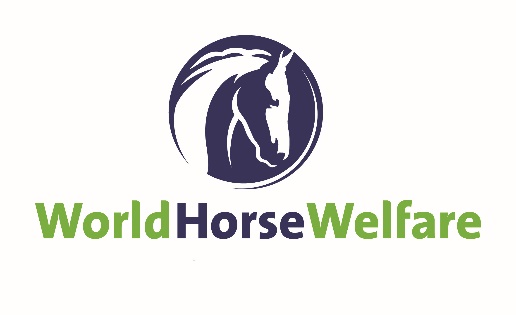 Belwade Farm, AberdeenshireWorld Horse Welfare is an international charity that improves the lives of horses in the UK and around the world through education, campaigning and hands-on care.  We are currently looking for full time live-in Grooms to join our rehabilitation team at Belwade Farm in Aboyne.If you are committed to high standards of equine welfare, have the ability to communicate effectively and the flexibility to work in a high-pressured busy environment as part of a dynamic team then we have the perfect job for you. We are looking for individuals who have the willingness to work irregular hours in all conditions.  You must be prepared to undertake normal daily yard duties whilst proving you have the commitment, knowledge and ability to be responsible for a dedicated list of horses undergoing rehabilitation.  Ideally you will have experience of working on a busy yard, be competent and confident in handling a wide range of horses including youngsters and problem horses.  As part of your role you will be required to catch and hold and/or handle a variety of horses for our team of specialists whilst they assess and treat them. A sense of humour and excellent interpersonal skills are also useful when having to deal with members of the general public. To apply:If you would like to join us and help us achieve our vision which is a world where every horse is treated with respect, compassion and understanding, then please visit our website via the following link https://www.worldhorsewelfare.org/about-us/our-people/work-with-us where you can download the full job description and follow the link to make an application.Closing date for applications: 12th November 2021